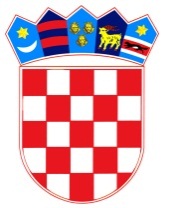           REPUBLIKA HRVATSKAOSJEČKO-BARANJSKA ŽUPANIJA            OPĆINA ŠODOLOVCI              OPĆINSKO VIJEĆEZAPISNIKsa  21. sjednice Općinskog vijeća Općine Šodolovci održane dana 17. lipnja 2024. godine u Šodolovcima, Ive Andrića 5Sjednica je započela s radom u 19.01 sati.Prisutni vijećnici: Lazar Telenta, Goran Kovačević, Đurđica Ratković, Vjekoslav Brđanin, Čedomir Janošević, Lejla Tešanović.Odsutni vijećnici: Slobodanka Bijelić (opravdano), Stevan Živković (opravdano) i Goran Penava (opravdano).Ostali prisutni: Dragan Zorić (općinski načelnik) i Darija Ćeran (viši stručni suradnik za računovodstvene i financijske poslove, ujedno i Zapisničar).Predsjednik Općinskog Vijeća pozdravio je sve prisutne, utvrdio kvorum i otvorio 21. sjednicu Općinskog vijeća Općine Šodolovci.Predsjednik Općinskog Vijeća pročitao je predloženi dnevni red te je upitao nazočne ima li primjedbi na predloženi dnevni red ili dopuna istoga. Kako se nitko nije javio za riječ Predsjednik je Prijedlog dnevnog reda stavio na glasovanje te je jednoglasno prihvaćen sljedeći dnevni red:Razmatranje i usvajanje zapisnika sa 20. sjednice Općinskog Vijeća Općine Šodolovci,Prijedlog I. izmjena i dopuna Proračuna Općine Šodolovci za 2024. godinu,Prijedlog I. izmjena i dopuna Programa gradnje objekata i uređaja komunalne infrastrukture Općine Šodolovci za 2024. godinu,Prijedlog I. izmjena i dopuna Programa održavanja objekata i uređaja komunalne infrastrukture Općine Šodolovci za 2024. godinu,Prijedlog I. izmjena i dopuna Programa javnih potreba u predškolskom odgoju i obrazovanju Općine Šodolovci za 2024. godinu,Prijedlog I. izmjena i dopuna Programa javnih potreba u sportu na području Općine Šodolovci za 2024. godinu,Prijedlog I. izmjena i dopuna Programa utroška sredstava šumskog doprinosa za 2024. godinu,Prijedlog I. izmjena i dopuna Programa utroška sredstava ostvarenih raspolaganjem poljoprivrednim zemljištem u vlasništvu Republike Hrvatske na području općine Šodolovci za 2024. godinu,Prijedlog I. izmjena i dopuna Programa utroška sredstava vodnog doprinosa za 2024. godinu,Prijedlog Odluke o korištenju javnih površina na području Općine Šodolovci,Prijedlog Izvješća o stanju zaštite od požara i provedbi provedbenog plana unapređenja zaštite od požara na području Općine Šodolovci u 2023. godini, Prijedlog Plana motrenja, čuvanja i ophodnje otvorenog prostora i građevina za koje prijeti povećana opasnost od nastajanja i širenja požara na području Općine Šodolovci u 2024. godini,Prijedlog Odluke o mjerama zaštite od požara za vrijeme žetve i vršidbe na području Općine Šodolovci u 2024. godini,Prijedlog Odluke o posebnim mjerama zaštite od požara pri spaljivanju otpadnih materijala na poljoprivrednim i drugim površinama na području Općine Šodolovci u 2024. godini,Prijedlog Provedbenog Plana unapređenja zaštite od požara na području Općine Šodolovci za 2024. godinu,Prijedlog Odluke o izmjeni Odluke o lokalnim porezima Općine Šodolovci,Pitanja i prijedlozi vijećnikaDNEVNI REDPrije samog početka predloženo je i bez primjedbi usvojeno da se točke od 2. do zaključno sa 9., te točke od 12. do zaključno sa 15. objedine i zajedno obrazlože te da se o njima zajedno raspravlja i glasuje.Prelazi se na rad prema utvrđenom dnevnom redu.TOČKA 1. RAZMATRANJE I USVAJANJE ZAPISNIKA SA 20. SJEDNICE OPĆINSKOG VIJEĆA OPĆINE ŠODOLOVCIPredsjednik Općinskog Vijeća upitao je nazočne ima li netko primjedbu na zapisnik sa 20. sjednice Općinskog Vijeća Općine Šodolovci.Kako primjedbi i prijedloga nije bilo Predsjednik Općinskog Vijeća pozvao je vijećnike da glasuju o prijedlogu zapisnika sa 20. sjednice Općinskog Vijeća.ZA je glasovalo šest (6) vijećnikaPROTIV niti jedan (0)SUZDRŽAN niti jedan (0)Predsjednik vijeća konstatirao je kako je jednoglasno sa šest glasova ZA, Općinsko vijeće Općine Šodolovci usvojilo:ZAKLJUČAKo usvajanju zapisnika sa 20. sjednice Općinskog Vijeća(Zaključak se prilaže zapisniku i njegov je sastavni dio- prilog 1).TOČKA 2. – 9.Viša stručna suradnica za računovodstvene i financijske poslove Darija Ćeran obrazložila je Općinskom vijeću Prijedlog I. izmjena i dopuna Proračuna Općine Šodolovci za 2024. godinu i pojedinih programa koji se uz njega donose.Prihodi poslovanja i od prodaje nefinancijske imovine planiraju se u iznosu od 1.426.893,69 € dok se rashodi poslovanja i rashodi za nabavu nefinancijske imovine planiraju u iznosu od 1.516.373,29 €, te postoji planirani preneseni višak iz prethodnog razdoblja u iznosu od 89.479,60 €. Nakon iznošenja obrazloženja Više stručne suradnice za računovodstvene i financijske poslove prijedloga I. izmjena i dopuna Proračuna Općine Šodolovci za 2024. godinu i prijedloga izmjena i dopuna pojedinačnih Programa koji se donose uz Proračunu, Predsjednik je otvorio raspravu. Kako se nitko nije javio za riječ Predsjednik stavlja točke od 2. do zaključno 9. na glasovanje:ZA je glasovalo šest (6) vijećnikaPROTIV niti jedan (0)SUZDRŽAN niti jedan (0)Predsjednik vijeća konstatirao je da je jednoglasno sa šest glasova ZA općinsko vijeće Općine Šodolovci usvojilo i donijelo:I. izmjene i dopuna Proračuna Općine Šodolovci za 2024. godinu (prilog 2),I. izmjene i dopuna Programa gradnje objekata i uređaja komunalne infrastrukture Općine Šodolovci za 2024. godinu (prilog 3),I. izmjene i dopuna Programa održavanja objekata i uređaja komunalne infrastrukture Općine Šodolovci za 2024. godinu (prilog 4),I. izmjene i dopuna Programa javnih potreba u predškolskom odgoju i obrazovanju Općine Šodolovci za 2024. godinu (prilog 5),I. izmjene i dopuna Programa javnih potreba u sportu na području Općine Šodolovci za 2024. godinu (prilog 6),I. izmjene i dopuna Programa utroška sredstava šumskog doprinosa za 2024. godinu (prilog 7),I. izmjene i dopuna Programa utroška sredstava ostvarenih raspolaganjem poljoprivrednim zemljištem u vlasništvu Republike Hrvatske na području općine Šodolovci za 2024. godinu (prilog 8),I. izmjene i dopuna Programa utroška sredstava vodnog doprinosa za 2024. godinu (prilog 9).TOČKA 10. PRIJEDLOG ODLUKE O KORIŠTENJU JAVNIH POVRŠINA NA PODRUČJU OPĆINE ŠODOLOVCIViša stručna suradnica za računovodstvene i financijske poslove upoznala je vijećnike s prijedlogom Odluke o korištenju javnih površina na području Općine Šodolovci. Naprijed navedenom odlukom uređen je način i postupak davanja javnih površina na privremeno korištenje.Nakon dovršetka izlaganja Predsjednik Općinskog vijeća otvorio je raspravu. Kako nije bilo daljnjih pitanja niti uključenja u raspravu o naprijed navedenom Prijedlogu Predsjednik  Općinskog vijeća Općine Šodolovci stavio je Prijedlog Odluke o korištenju javnih površina na području Općine Šodolovci na glasovanje:ZA je glasovalo šest (6) vijećnikaPROTIV niti jedan (0)SUZDRŽAN niti jedan (0)Predsjednik vijeća konstatirao je da je jednoglasno sa šest glasova ZA općinsko vijeće Općine Šodolovci usvojilo i donijelo:ODLUKUo korištenju javnih površina na području Općine Šodolovci(Odluka se prilaže zapisniku i njegov je sastavni dio- prilog 10).TOČKA 11. PRIJEDLOG IZVJEŠĆA O STANJU ZAŠTITE OD POŽARA I PROVEDBI PROVEDBENOG PLANA UNAPREĐENJA ZAŠTITE OD POŽARA NA PODRUČJU OPĆINE ŠODOLOVCI U 2023. GODINIViša stručna suradnica obrazložila je vijećnicima Izvješće o stanju zaštite od požara na području Općine Šodolovci u 2023. godini. Navedeno je kako je u isto ugrađeno i izvješće o radu Dobrovoljnog vatrogasnog društva Silaš za 2023. godinu, također dan je pregled i provedbe provedbenog plana unapređenja zaštite od požara u 2023. godini.Predsjednik Općinskog vijeća upitao je javljali se tko za riječ te ima li pitanja. Kako se nitko od nazočnih nije javio za riječ niti je imao kakvih pitanja Predsjednik je stavio na glasovanje Prijedlog Izvješća o stanju zaštite od požara i provedbi provedbenog plana unapređenja zaštite od požara na području Općine Šodolovci u 2023. godini:ZA je glasovalo šest (6) vijećnikaPROTIV niti jedan (0)SUZDRŽAN niti jedan (0)Predsjednik vijeća konstatirao je da je jednoglasno sa šest glasova ZA općinsko vijeće Općine Šodolovci usvojilo i donijelo:ZAKLJUČAK o prihvaćanju Izvješća o stanju zaštite od požara i provedbi provedbenog plana unapređenja zaštite od požara na području Općine Šodolovci u 2023. godini(Zaključak se prilaže zapisniku i njegov je sastavni dio- prilog 11).TOČKA 12. – 15. Dostavljene prijedloge Odluka te Planova a vezano uz zaštitu od požara a koji se tiču zaštite od požara za vrijeme žetvenih radova, zabrane spaljivanja te plana za zaštitu otvorenog prostora i građevina za koje postoji povećana opasnost od požara i Provedbenog plana unapređenja zaštite od požara u 2024. godini obrazložila je viša stručna suradnica za računovodstvene i financijske poslove.Nakon dovršetka obrazloženja Predsjednik Općinskog vijeća otvorio je raspravu i upitao ima li tko od vijećnika pitanje ili prijedlog. Kako nije bilo daljnjih javljanja vijećnika za riječ niti  pitanja o naprijed navedenom, Predsjednik Općinskog vijeća Općine Šodolovci stavio je Prijedloge na glasovanje:ZA je glasovalo šest (6) vijećnikaPROTIV niti jedan (0)SUZDRŽAN niti jedan (0)Predsjednik vijeća konstatirao je da je jednoglasno sa šest glasova ZA općinsko vijeće Općine Šodolovci usvojilo i donijelo:12. Plan motrenja, čuvanja i ophodnje otvorenog prostora i građevina za koje prijeti povećana opasnost od nastajanja i širenja požara na području Općine Šodolovci u 2024. godini (prilog 12),13. Odluku o mjerama zaštite od požara za vrijeme žetve i vršidbe na području Općine Šodolovci u 2024. godini (prilog 13),14. Odluku o posebnim mjerama zaštite od požara pri spaljivanju otpadnih materijala na poljoprivrednim i drugim površinama na području Općine Šodolovci u 2024. godini (prilog 14),15. Provedbeni plan unapređenja zaštite od požara na području Općine Šodolovci za 2024. godinu (prilog 15).TOČKA 16. PRIJEDLOG ODLUKE O IZMJENI I DOPUNI ODLUKE O LOKALNIM POREZIMA OPĆINE ŠODOLOVCIViša stručna suradnica istaknula je, kako su izmjene i dopune u Odluci o lokalnim porezima Općine Šodolovci minimalne i tiču se samo Poreza na korištenje javnih površina. Naime, predloženim izmjenama i dopunama predlaže se smanjenje iznosa oporezivanja te se detaljnije uređuje postupak.Nakon obrazloženja više stručne suradnice, Predsjednik Općinskog vijeća otvorio je raspravu te upitao nazočne javlja li se itko za riječ. Kako se nitko nije javio za riječ niti je bilo pitanja, Predsjednik je stavio ovaj Prijedlog Odluke o izmjeni i dopuni Odluke o lokalnim porezima Općine Šodolovci na glasovanje:ZA je glasovalo šest (6) vijećnika PROTIV niti jedan (0)SUZDRŽAN niti jedan (0)Predsjednik vijeća konstatirao je da je jednoglasno sa šest glasova ZA općinsko vijeće Općine Šodolovci usvojilo i donijelo:ODLUKUo izmjeni i dopuni Odluke o lokalnim porezima Općine Šodolovci(Zaključak se prilaže zapisniku i njegov je sastavni dio- prilog 16).TOČKA 17. PITANJA I PRIJEDLOZI VIJEĆNIKANije bilo konkretnih i pojedinačnih vijećničkih pitanja.Sjednica je završila u 19.22 sati.ZAPISNIČAR:                                                                                   PREDSJEDNIK VIJEĆA:  Darija Ćeran                                                                                                Lazar TelentaKLASA: 024-03/24-02/2URBROJ: 2158-36-01-24-2Šodolovci, 17. lipnja 2024.